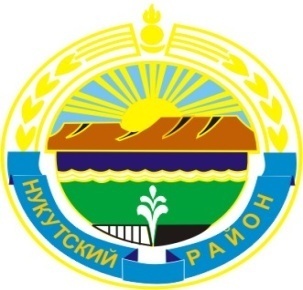 МУНИЦИПАЛЬНОЕ ОБРАЗОВАНИЕ «НУКУТСКИЙ РАЙОН»АДМИНИСТРАЦИЯ МУНИЦИПАЛЬНОГО ОБРАЗОВАНИЯ «НУКУТСКИЙ РАЙОН»ПОСТАНОВЛЕНИЕот 03 мая 2017 года                                        № 138                                              п. НовонукутскийОб утверждении Порядка комплектования дошкольных образовательных учреждений муниципального образования «Нукутский район» В соответствии с Федеральным законом Российской Федерации от 29.12.2012 года № 273-ФЗ «Об образовании в Российской Федерации», Федеральным законом Российской Федерации от 24.07.1998 года № 124 «Об основных гарантиях прав ребенка в Российской Федерации», приказом Министерства образования и науки Российской Федерации от 08.04.2013 года № 293 «Об утверждении Порядка приема на обучение по образовательным  программам дошкольного образования», письмом Министерства образования и науки Российской Федерации от 08.08.2013 года № 08-1063 «О рекомендациях по порядку комплектования дошкольных образовательных учреждений», руководствуясь ст. 35 Устава муниципального образования «Нукутский район», Администрация ПОСТАНОВЛЯЕТ:Утвердить прилагаемый Порядок комплектования дошкольных образовательных учреждений муниципального образования «Нукутский район» (далее – Порядок) (Приложение №1).Отменить постановление Администрации муниципального образования «Нукутский район» от 21.05.2015 года № 249 «Об утверждении Положения о комплектовании муниципальных дошкольных образовательных учреждений муниципального образования «Нукутский район».Директору МКУ «Центр образования Нукутского района» (Тапхарова А.П.) довести данное постановление до руководителей дошкольных образовательных учреждений.Опубликовать настоящее постановление в печатном издании «Официальный курьер» и разместить на официальных сайтах муниципального образования «Нукутский район»  и МКУ «Центр образования Нукутского района».Контроль за исполнением настоящего постановления возложить на заместителя мэра муниципального образования «Нукутский район» по социальным вопросам М.П. Хойлову.Мэр                                                                            С.Г. ГомбоевПриложение № 1к постановлению  Администрации МО  «Нукутский район»от 10.05.2017 г. № 138ПОРЯДОКкомплектования муниципальных дошкольных образовательных учреждениймуниципального образования «Нукутский район» Общие положенияНастоящее Порядок комплектования муниципальных дошкольных образовательных учреждений муниципального образования «Нукутский район» (далее – Порядок) разработан в соответствии с Федеральным законом от 29.12.2012 года № 273-ФЗ «Об образовании в Российской Федерации», Федеральным законом от 24.07.1998 года № 124 «Об основных гарантиях прав ребенка в Российской Федерации», приказом Министерства образования и науки Российской Федерации от 08.04.2014 года № 293 «Об утверждении Порядка приема на обучение по образовательным программам дошкольного образования», письмом Министерства образования и науки Российской Федерации от 08.08.2013 года № 08-1063 «О рекомендациях по порядку комплектования дошкольных образовательных учреждений», приказом Министерства образования и науки Российской Федерации от 28 декабря 2015 года № 1527 «Об утверждении Порядка и условий осуществления перевода обучающихся из одной организации, осуществляющей образовательную деятельность по образовательным программам дошкольного образования, в другие организации, осуществляющие образовательную деятельность по образовательным программам соответствующих уровня и направленности»,    иными нормативными правовыми актами Российской Федерации, Иркутской области,  правовыми актами Администрации муниципального образования «Нукутский район».Под порядком комплектования муниципальных дошкольных образовательных учреждений (далее - МДОУ) понимается последовательность действий учредителя при формировании контингента воспитанников МДОУ, осуществляемой в том числе автоматизированной информационной системой «Комплектование ДОУ» (далее – АИС). Под очередностью в МДОУ понимается список детей, поставленных на учет для предоставления места в МДОУ в текущем учебном году, но таким местом не обеспеченных на дату начала учебного года (1 сентября текущего учебного года). Показатели очередности – это численность детей, входящих в указанный список.Порядок учета детей, нуждающихся в предоставлении места в МДОУУчет детей, нуждающихся в предоставлении места в МДОУ осуществляется через АИС. Постановка на учет осуществляется путем заполнения интерактивной формы заявления на специально организованном общедоступном  портале в сети «Интернет» (www.dou.iro38.ru) родителями (законными представителями) либо специалистом Центра образования на основании личного обращения родителей (законных представителей) либо по их письменному заявлению в адрес Центра образования или МДОУ.В заявлении  о постановке на учет в обязательном порядке указывается дата рождения ребенка, дата, с которой планируется начало посещения ребенком МДОУ, адрес фактического проживания ребенка, желательное МДОУ. При постановке на учет при  личном обращении  родители (законные представители) предъявляют:- паспорт или иной документ, удостоверяющий личность родителей (законных представителей);-    свидетельство о рождении ребенка;- документы, удостоверяющие право ребенка на предоставление места в МДОУ во внеочередном или первоочередном порядке (если таковое имеется);- документ, удостоверяющий личность лица, действующего от имени родителя (законного представителя ребенка) требуется, если заявителем выступает лицо, действующее от имени родителя (законного представителя) ребенка;- документ, подтверждающий факт проживания (пребывания) на указанной территории. При постановке на учет на специально организованном общедоступном портале в сети «Интернет» к интерактивной форме заявления прилагаются электронные образцы документов, подтверждающих сведения, указанные в заявлении.Специалист Центра образования через АИС составляет списки поставленных на учет детей, нуждающихся в предоставлении места в МДОУ в текущем учебном году и в последующие годы в соответствии с датой постановки на учет и с учетом права на предоставление места МДОУ в первоочередном порядке.В список детей могут быть также внесены изменения, касающиеся переноса даты поступления в МДОУ на последующие периоды и изменения данных ребенка. Родители (законные представители) имеют право внести следующие изменения в заявление с сохранением даты поставки ребенка на учет:- изменить ранее выбранный год поступления ребенка в МДОУ;- изменить выбранное ранее учреждение;- при желании сменить учреждение, которое уже посещает ребенок, на другое;- изменить сведения о льготе;- изменить данные о ребенке (смена фамилии, имени, отчества, адреса). Родители (законные представители) могут внести изменения в заявление через личный кабинет на Портале или при личном обращении к специалисту Центра образования. При оформлении заявления обязательным условием является согласие заявителя на обработку персональных данных.Для заполнения электронного заявления, с целью последующей надлежащей идентификации, заявителю необходимо зарегистрироваться на Портале государственных и муниципальных услуг (http://gosuslugi.ru), указав свою фамилию, имя, отчество, степень родства и контактную информацию (в том числе адрес электронной почты).Формирование списка детей, нуждающихся в предоставлении места в МДОУ с 1 сентября текущего календарного года (далее – Список детей), осуществляется из числа детей, состоящих на учете в АИС по состоянию на 1 августа текущего календарного года.После 1 августа текущего календарного года в Список детей могут быть дополнительно включены только дети, имеющие право первоочередного (внеочередного) приема в МДОУ. Дети, родители (законные представители) которых заполнили заявление о постановке на учет детей после 1 августа  текущего календарного года, включаются в Список детей, которым место в МДОУ необходимо предоставить с 1 сентября следующего календарного года.Прием и регистрация заявлений для включения в АИС детей, проживающих на территории п.Новонукутский, д.Татхал-Онгой и с.Заречный, осуществляется специалистом Центра образования по графику, установленному соответствующим приказом.  Прием заявлений для включения в АИС детей, проживающих на территории других сельских поселений, осуществляется заведующими МДОУ самостоятельно в течение всего учебного года. Персональные данные  детей и их родителей (законных представителей) необходимые для формирования в АИС электронного личного дела ребенка, передаются руководителем МДОУ специалисту Центра образования лицу, ответственному за АИС, не позднее пяти дней с момента поступления заявления.  После передачи данных ответственность по хранению и использованию персональных данных участников образовательного процесса переходит к специалисту, осуществляющему регистрацию в АИС.Руководители МДОУ информируют специалиста Центра образования о движении контингента воспитанников и наличии свободных мест в своей образовательной организации до 5-го числа каждого месяца. Порядок комплектования МДОУ Порядок комплектования МДОУ определяется Центром образования в соответствии с законодательством об образовании Российской Федерации и настоящим Порядком.В МДОУ принимаются  воспитанники, достигшие возраста, закрепленного в уставе МДОУ.  Группы могут быть одновозрастными и разновозрастными.  Комплектование МДОУ осуществляется ежегодно с 1 августа по 1 сентября текущего календарного года путем распределения по каждому МДОУ детей, включенных в Список детей (основное комплектование МДОУ).В остальной период с 1 сентября текущего календарного года по 1 августа следующего календарного года комплектование производится на свободные (освободившиеся, вновь созданные) места (дополнительное комплектование МДОУ).Основное и дополнительное комплектование МДОУ осуществляется комиссией по комплектованию МДОУ (далее – комиссия). Комиссия осуществляет свою деятельность на основании распорядительного акта Центра образования. Комиссия определяет количество детей, подлежащих приему в каждое МДОУ, в зависимости от возрастных групп, имеющихся в МДОУ, от наличия в данных группах свободных мест с учетом требований к наполняемости групп, установленных СанПиНом 2.4.1.3049-13 «Санитарно-эпидемиологические требования к устройству, содержанию и организации режима работы дошкольных образовательных организаций», утвержденным постановлением Главного государственного санитарного врача Российской Федерации от 15.05.2013 года № 26.Комиссия на основании протокола формирует Список детей, подлежащих приему в МДОУ, с учетом даты их постановки на учет в АИС, наличия права на предоставление места в МДОУ во внеочередном и первоочередном порядке. Список детей, подлежащих приему в МДОУ, подлежит передаче руководителю МДОУ в течение 3 рабочих дней с момента его составления.Если в процессе основного комплектования места в МДОУ предоставляются не всем детям, включенным в Список детей, эти дети обеспечиваются местами в МДОУ в рамках дополнительного комплектования на свободные (освобождающиеся, вновь созданные) места в течение учебного года.  В случае, если в рамках дополнительного комплектования дети не обеспечены местом в МДОУ, такие дети учитываются в списке детей, которым место в МДОУ необходимо предоставить с 1 сентября следующего календарного года.При комплектовании количество мест в МДОУ, предоставленных для льготных категорий детей, не может превышать количество мест, предоставленных для детей не льготных категорий. Каждое МДОУ закреплено за соответствующей территорией района в соответствии с нормативно-правовым актом Администрации муниципального образования «Нукутский район».Родители (законные представители) имеют право выбора МДОУ. Причиной отказа родителям (законным представителям) в приеме ребенка в МДОУ может быть отсутствие свободных мест.При отсутствии свободных мест в выбранном МДОУ, родителям (законным представителям) могут быть предложены свободные места в доступной близости от места проживания ребенка.В случае, если Центр образования не может обеспечить местом в МДОУ ребенка из списка поставленных на учет с 1 сентября текущего года, они до предоставления такому ребенку места в МДОУ обеспечивают ему возможность получения дошкольного образования в одной из вариативных форм, в том числе: в группах кратковременного пребывания, в консультативных пунктах. Специалист Центра образования извещает родителей (законных представителей) детей о времени предоставления ребенку места в МДОУ, выдает направление для зачисления в МДОУ. Пакет документов, предоставленный родителями (законными представителями) при постановке ребенка на учет, передается специалистом Центра образования руководителю соответствующего МДОУ. Льготная категория детей, нуждающихся в предоставлении места в МДОУВ случае, если родитель (законный представитель) имеет право на внеочередное или первоочередное зачисление ребенка в МДОУ ему необходимо представить в течение 30 календарных дней оригинал документа, подтверждающего льготу, а также его копию. В случае не предъявления оригиналов документов, подтверждающих право льготного зачисления, заявление рассматривается на общих основаниях. Копия документа, подтверждающего льготу, хранится в МДОУ.Внутри одной льготной категории (право на внеочередное или первоочередное зачисление ребенка в МДОУ) заявления выстраиваются по дате подачи заявления.Дети, родители (законные представители) которых имеют право на внеочередное зачисление ребенка в МДОУ:- дети граждан, подвергшихся воздействию радиации вследствие катастрофы на Чернобыльской АЭС (Закон РФ от 15.05.1991 года № 1244-1 «О социальной защите граждан, подвергшихся воздействию радиации вследствие катастрофы на Чернобыльской АЭС»);- дети граждан из подразделений особого риска, а также семей, потерявших кормильца из числа этих граждан (Постановление Верховного суда РФ от 27.12.1991 года №2123-1);- дети прокуроров (Федеральный закон от 17.01.1992 года №2202-1 «О прокуратуре Российской Федерации»);- дети судей (Закон РФ от 26.06.1992 года №3132-1 «О статусе судей в Российской Федерации»);- дети сотрудников Следственного комитета (Федеральный закон от 28.12.2010 года №403-ФЗ «О Следственном комитете Российской Федерации»).Дети, родители (законные представители) которых имеют право на первоочередное зачисление ребенка в МДОУ:         - дети из многодетных семей (Указ Президента РФ от 05.05.1992 года № 431 «О мерах по социальной поддержке семей»);- дети-инвалиды и дети, один из родителей которых является инвалидом (Указ Президента РФ от 02.10.1992 года №1157 «О дополнительных мерах государственной поддержки инвалидов»);- дети военнослужащих, проходящих военную службу по контракту, уволенных с военной службы при достижении ими предельного возраста пребывания на военной службе, состоянию здоровья или в связи с организационно-штатными мероприятиями (Федеральный закон от 27.05.1998 года №76-ФЗ «О статусе военнослужащих»);- дети сотрудников полиции (Федеральный закон от 07.02.2011 года № 3-ФЗ «О полиции»);- дети сотрудника полиции, погибшего (умершего) вследствие увечья или иного повреждения здоровья, полученных в связи с выполнением служебных обязанностей (Федеральный закон от 07.02.2011 года № 3-ФЗ «О полиции»);- дети сотрудника полиции, умершего вследствие заболевания, полученного в период прохождения службы в полиции (Федеральный закон от 07.02.2011 года № 3-ФЗ «О полиции»);- дети гражданина Российской Федерации, уволенного со службы в полиции вследствие увечья или иного повреждения здоровья, полученных в связи с выполнением служебных обязанностей и исключивших возможность дальнейшего прохождения службы в полиции (Федеральный закон от 07.02.2011 года № 3-ФЗ «О полиции»);- дети гражданина Российской Федерации, умершего в течение одного года после увольнения со службы в полиции вследствие увечья или иного повреждения здоровья, полученных в связи с выполнением служебных обязанностей, либо вследствие заболевания, полученного в период прохождения службы в полиции, исключивших возможность дальнейшего прохождения службы в полиции  (Федеральный закон от 07.02.2011 года № 3-ФЗ «О полиции»);- дети сотрудников внутренних дел, не являющихся сотрудниками полиции (Федеральный закон от 07.02.2011 года № 3-ФЗ «О полиции»);- дети сотрудников, имеющих специальные звания и проходящих службу в учреждениях и органах уголовно-исполнительной системы, федеральной противопожарной службе Государственной противопожарной службы, органах по контролю за оборотом наркотических средств и психотропных веществ и таможенных органах Российской Федерации (Федеральный закон от 30.12.2012 года № 283-ФЗ «О социальных гарантиях сотрудникам некоторых федеральных органов исполнительной власти и внесении изменений в отдельные законодательные акты Российской Федерации»);- дети сотрудника, имевшего специальное звание и проходившего службу в учреждениях и органах уголовно-исполнительной системы, федеральной противопожарной службе Государственной противопожарной службы, органах по контролю за оборотом наркотических средств и психотропных веществ и таможенных органах Российской Федерации, погибшего (умершего) вследствие увечья или иного повреждения здоровья, полученных в связи с выполнением служебных обязанностей (Федеральный закон от 30.12.2012 года № 283-ФЗ «О социальных гарантиях сотрудникам некоторых федеральных органов исполнительной власти и внесении изменений в отдельные законодательные акты Российской Федерации»);- дети сотрудника, имевшего специальное звание и проходившего службу в учреждениях и органах уголовно-исполнительной системы, федеральной противопожарной службе Государственной противопожарной службы, органах по контролю за оборотом наркотических средств и психотропных веществ и таможенных органах Российской Федерации, умершего вследствие заболевания, полученного в период прохождения службы в учреждениях и органах (Федеральный закон от 30.12.2012 года № 283-ФЗ «О социальных гарантиях сотрудникам некоторых федеральных органов исполнительной власти и внесении изменений в отдельные законодательные акты Российской Федерации»);- дети гражданина Российской Федерации, имевшего специальное звание и проходившего службу в учреждениях и органах уголовно-исполнительной системы, федеральной противопожарной службе Государственной противопожарной службы, органах по контролю за оборотом наркотических средств и психотропных веществ и таможенных органах Российской Федерации, уволенного со службы в учреждениях и органах (Федеральный закон от 30.12.2012 года № 283-ФЗ «О социальных гарантиях сотрудникам некоторых федеральных органов исполнительной власти и внесении изменений в отдельные законодательные акты Российской Федерации»);- дети гражданина Российской Федерации, имевшего специальное звание и проходившего службу в учреждениях и органах уголовно-исполнительной системы, федеральной противопожарной службе Государственной противопожарной службы, органах по контролю за оборотом наркотических средств и психотропных веществ и таможенных органах Российской Федерации, умершего в течение одного года после увольнения со службы в учреждениях и органах вследствие увечья или иного повреждения здоровья, полученных в связи с выполнением служебных обязанностей, либо вследствие заболевания, полученного в период прохождения службы в учреждениях и органах, исключивших возможность дальнейшего прохождения службы в учреждениях и органах (Федеральный закон от 30.12.2012 года № 283-ФЗ «О социальных гарантиях сотрудникам некоторых федеральных органов исполнительной власти и внесении изменений в отдельные законодательные акты Российской Федерации»);- дети одиноких матерей (в свидетельстве о рождении ребенка отсутствует запись об отце или предоставлена справка из органа записи актов гражданского состояния о том, что запись об отце внесена по указанию матери) (Поручение Президента РФ от 04.05.2011 года № Пр.-1227).